.Side, Cross Rock, Recover, Step back, Behind, Side, Cross 1/4 turn L, Step, Sweep 3/4 turn L.Sailor L, Hold x2, Close, Close, Side, Cross, Side, Back 1/4 turn L .Travelling 1/2 turn L, Side step and hip rolls x2 making two 1/4 turns L, 1/4 L, Full turn Spiral L, Step forward.Lock, Step back, Syncopated Locks steps back, 1/4 turn R into Sway x3.L Lock forward, Syncopated High lock, Full turn L, Hold x2.Side steps with chest pops, Cross Rock, Recover, Step back, Travelling 1/2 turn R.Travelling 1/2 turn R with Drag, Step back, Coaster step L, Step, Lock.(The above counts 6&7 8&1 2-3 4&5 are all danced traveling to 7:30 'diagonal')R Lock step, Cross, step back 1/4 turn L, Chasse L, Hold x2.	(6-7 8&1 are danced towards 1:30 diagonal)Close, 1/4 turn R, Flick, Touch, Hold, Cross, Touch, Hold, Heel Swivel, Return, Hold, Chest pop, Hold.Slow Cross with R leg, Slow full turn L, (weight ends on Lf).Can't Rely On You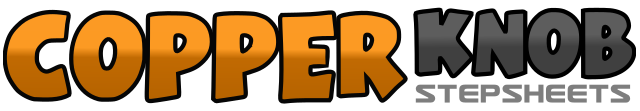 .......Count:80Wall:2Level:Advanced.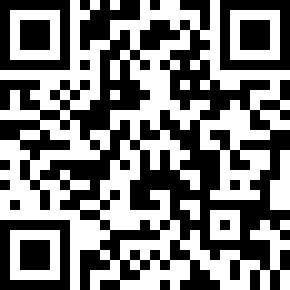 Choreographer:Darren Bailey (UK), Raymond Sarlemijn (NL) & Roy Hadisubroto (NL) - April 2014Darren Bailey (UK), Raymond Sarlemijn (NL) & Roy Hadisubroto (NL) - April 2014Darren Bailey (UK), Raymond Sarlemijn (NL) & Roy Hadisubroto (NL) - April 2014Darren Bailey (UK), Raymond Sarlemijn (NL) & Roy Hadisubroto (NL) - April 2014Darren Bailey (UK), Raymond Sarlemijn (NL) & Roy Hadisubroto (NL) - April 2014.Music:Can't Rely On You - Paloma FaithCan't Rely On You - Paloma FaithCan't Rely On You - Paloma FaithCan't Rely On You - Paloma FaithCan't Rely On You - Paloma Faith........1Step Rf to R side2&3Cross rock Lf over Rf, recover onto Rf, Step diagonally back on Lf4&5Step back on Rf, close Rf next to Lf, make a 1/4 turn L and step forward on Rf6-7Step forward on Lf, closing Rf next to Lf make a 3/4 turn Land sweeping Lf out to finish8&1Cross Lf behind slightly behind Rf, close Rf next to Lf, step Lf to L side2-3Hold, Hold4&5Step Rf next to Lf, Step Rf next to Lf, Step Rf to R side6&7Cross Lf over Rf, step Rf to R side, make a 1/4 L and step back on Lf8&1Step back on Rf, Make a 1/2 turn L and step forward on Lf, Step forward on Rf and start to Roll hips Anti clockwise2Complete full rotation of hips making a 1/4 turn L (Weight finishes on Lf)3-4Step forward on Rf and start to Roll hips Anti clockwise, complete full rotation of hips making a 1/4 turn L (Weight finishes on Lf)5Make a 1/4 L and step forward on Rf6-7Make a full spiral turn L, step forward on Lf8-1Lock Rf infront and across Lf, step back on Lf2&3&Step Rf diagonly back R, cross Lf over Rf, step back on Rf, step Lf diagonaly back L4&5Cross Rf over Lf, step back on Lf, make a 1/4 turn R step Rf to R side (swaying hips to R)6-7Sway hips L, sway hips R8&1Make a 1/4 turn L and step forward on Lf, lock Rf behind Lf, step forward on Lf&2&3Step forward on Rf (ball of foot), lock Lf behind Rf (ball of foot), step forward on Rf, step forward on Lf4&5Make a 1/2 turn L and step back on Rf, make a 1/2 turn L and step forward on Lf, Step Rf to R side6-7Hold, Hold8-1Close Lf next to Rf, Step Rf to R side (chest pops on counts 8,&,)2-3Close Lf next to Rf, Step Rf to R side (chest pops on counts 8,&,)4&5Cross rock Lf over Rf, recover onto Rf, step diagonaly back on Lf (open body to L)6&7Cross Rf over Lf, Step back on Lf to L diagonal, make a 1/2 turn R and step forward on Rf8&1Make a 1/4 turn R and step Lf to L side, make a 1/4 turn R and step back on Rf, Take a big step back on Lf2-3Pull Rf towards Lf, step back on Rf4&5Step back on Lf, close Rf next to Lf, step forward on Lf6-7Step forward on Rf, lock Lf behind Rf8&1Step forward on Rf, lock Lf behind Rf, step forward on Rf2-3Cross Lf over Rf, make a 1/4 turn L and step back on Rf4&5Step Lf to L side, close Rf next to Lf, step Lf to L side6-7Hold, Hold8&Close Rf next to Lf, make a 1/4 turn R and step forward on Lf1&2Flick Rf behind Lf, touch Rf to R side, hold3&4Step forward on Rf, touch Lf to L side, hold5&6Swivel both heels to R, return heels to place, hold7&8Pop chest out, return chest to position, hold1Place weight onto Lf2-3-4Lift R leg and slowly cross in front of Lf5-6-7-8Unwind a full turn slowly placing weight onto Lf